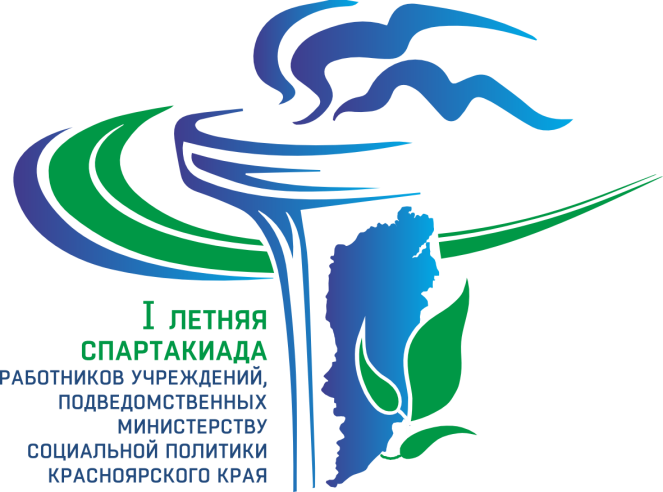 СОРЕВНОВАНИЯ ПО ДАРТСУСОЦ «ТЕСЬ»                                                                           21 - 24 сентября 2023 годакомандные итоги        Главный судья:                                                 Дудников В.В.                                                                                        № п/пКомандаочкиОчки командныеМестоКрасноярск-1 649IБогданов104Андрюкевич262Пасиков283Красноярск-3 647IIФранчук155Кузнецова237Медведева255Восток-3640IIIАкантьев223Ященко231Касымов186Красноярск-46024Амарантова136Осипов232Годжаев234МФЦ 5985Побута162Кочеткова170Варенов266Юг-15896Безхмельник174Терентьева225Иванова 190Юг-25857Дергунов119Бакайкин280Коробейников186Центр-15728Приступ253Поворова84Николаева235Восток-25479Новикова194Игнатьев210Трофимчук143Нижнее Приангарье51310Балко165Балыбердина190Мыриков198Центр-250811Ахаев149Вакулина157Фоноберова202Крайний Север48312Савченко139Тюменцев177Сёмина167Запад-247913Денисьева169Вальтер135Тараскина175Восток-147414Морозова 170Мацкевич195Воропаева109Запад-147215Цветков204Саматов159Волобуев109Красноярск-2 45616Хайрулина158Мартьянова198Кытманов100